Job description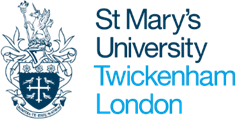 Job Title: Wellbeing Project Student CollaboratorResponsible to: OfS Project team lead for each university (Nikki Anghileri at St Mary’s University)Salary: £10.85 per hour (London Living Wage)Hours: Average of 1 hour per week (amounts to approx 48 hours total over two academic years).Location: Primarily online, with opportunities for in-person input throughout the projectPerson specificationSummary of postThe Wellbeing Project Student Collaborator will be a crucial member of our project team, representing the student voice throughout the project, and supporting various development activities. The student Collaborator will collaborate with students from their university, as well as two partner universities and NHS mental health professionals to deliver the project. Specifically, the student Collaborator will be involved in the co-development and co-delivery of a student wellbeing training programme to support students through transitions in their university journey. Additionally, the student Collaborator will provide input to shape the delivery of the project as a steering group member. We particularly welcome applications from students who identify as first in family to attend university, care leavers or care experienced students, and estranged students.Working hoursWorking hours will be variable throughout the project, depending on the level of input needed at each stage of development and delivery. We anticipate that the engagement we will require will be the equivalent of 1 hour of work weekly for the duration of the project.Information about the projectStudents who are first in their families to attend university and students who are otherwise cut off from family support, are at increased risk of poor mental health, social isolation, and non-continuation as they make their way through critical transition points in their university careers. Transition points include entering and leaving university, moving between academic years and semester breaks, when often reality bites around academic and financial pressures, relationships, home and university contrasts, homesickness and other aspects of student life. Our project, led by a combination of expert HE and mental health professionals, and co-designed and co-delivered with students, will provide a novel transition support package for first-in-family students. It will generate much-needed evidence of what can improve mental health outcomes for this group of students.Time commitmentThe role will involve 48 hours of input over 20 months. You will need to be enrolled in your course of study for the duration of the project, ending in June 2023.ResponsibilitiesThe student Collaborator will be required to:Attend monthly project team meetingsReview project plans and provide feedback on methodsAttend development workshops for the training materialsProvide written and verbal feedback on training materialsSupport with recruiting students for the training and data collectionCollect feedback from students on the training materialsSupport data analysis through providing feedback on the interpretation of results and recommendationsSupport with sustainability planning and embedding the programme in your universityBenefits of the roleGain knowledge and skills in mental health promotion and educationGain knowledge and experience in intervention development and co-productionGain knowledge and experience working with student wellbeingDevelop professional skills working in a multidisciplinary teamNetwork with other university students and staffOpportunity to gain experience in conducting research and evaluating interventionsOpportunity to be involved in shaping the future of a student wellbeing interventionQualificationsCandidates will need to be currently enrolled in an Undergraduate programme at St Mary’s University. We welcome applications from students across all disciplines and programmes of study, though students from any of the groups we are focusing on in the project may be prioritised.ExperienceCandidates are not required to have any previous experience for this role.  KnowledgeCandidates are not required to have any formal or specialised knowledge for this role. Knowledge of the experience of different student groups, particularly those studying without familial support, is desirable but not necessary.SkillsCandidates are not required to have any specific skills, however, the following skills will be beneficial to undertaking this role:Enthusiasm and genuine interest in student wellbeingGood organisation skills and ability to work to deadlinesAbility to work independently and as part of a teamAbility to give verbal and written feedbackInterest in networking with other students